Preencher todos os campos sem rasura e de forma legível.Somente serão aceitas inscrições com todas as informações.MINISTÉRIO DA EDUCAÇÃOUNIVERSIDADE FEDERAL DE RONDONÓPOLISINSTITUTO DE CIÊNCIAS AGRÁRIAS E TECNOLÓGICASPROGRAMA DE PÓS-GRADUAÇÃO EM ENGENHARIA AGRÍCOLA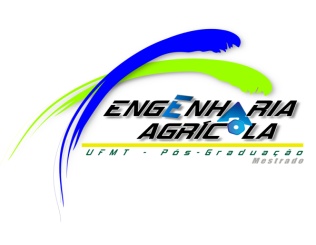 FORMULÁRIO DE INSCRIÇÃO (ANEXO I) – MESTRADOProcesso Seletivo 2021/1FORMULÁRIO DE INSCRIÇÃO (ANEXO I) – MESTRADOProcesso Seletivo 2021/1FORMULÁRIO DE INSCRIÇÃO (ANEXO I) – MESTRADOProcesso Seletivo 2021/11. IDENTIFICAÇÃO DO CANDIDATO1. IDENTIFICAÇÃO DO CANDIDATO1. IDENTIFICAÇÃO DO CANDIDATO1. IDENTIFICAÇÃO DO CANDIDATO1. IDENTIFICAÇÃO DO CANDIDATO1. IDENTIFICAÇÃO DO CANDIDATO1. IDENTIFICAÇÃO DO CANDIDATO1. IDENTIFICAÇÃO DO CANDIDATO1. IDENTIFICAÇÃO DO CANDIDATONome Completo________________________________________________________________________Nome Completo________________________________________________________________________Nome Completo________________________________________________________________________Nome Completo________________________________________________________________________Nome Completo________________________________________________________________________Nome Completo________________________________________________________________________Nome Completo________________________________________________________________________Nome Completo________________________________________________________________________Foto 3x4Data Nascimento____/____/____Estado Civil____________Estado Civil____________SexoM (    ) F (    )SexoM (    ) F (    )Nacionalidade_______________________Nacionalidade_______________________Nacionalidade_______________________Foto 3x4No. Título Eleitor  ____________________________________________ No. Título Eleitor  ____________________________________________ No. Título Eleitor  ____________________________________________ No. Título Eleitor  ____________________________________________ No. Título Eleitor  ____________________________________________ CPF_______________________CPF_______________________CPF_______________________Foto 3x4RG:____________________________ UF: ____________   Data de Emissão: ________________________RG:____________________________ UF: ____________   Data de Emissão: ________________________RG:____________________________ UF: ____________   Data de Emissão: ________________________RG:____________________________ UF: ____________   Data de Emissão: ________________________RG:____________________________ UF: ____________   Data de Emissão: ________________________Carteira de ReservistaN0: ________________   Data: ____________Carteira de ReservistaN0: ________________   Data: ____________Carteira de ReservistaN0: ________________   Data: ____________Carteira de ReservistaN0: ________________   Data: ____________NaturalizadoSim (   )  Não (   )No. Passaporte (só p/ estrangeiro)__________________________No. Passaporte (só p/ estrangeiro)__________________________No. Passaporte (só p/ estrangeiro)__________________________No. Passaporte (só p/ estrangeiro)__________________________Naturalidade (Cidade/Estado)_________________________________Naturalidade (Cidade/Estado)_________________________________Naturalidade (Cidade/Estado)_________________________________Naturalidade (Cidade/Estado)_________________________________Endereço Completo______________________________________________________________________________________Complemento: ___________________________________________________________________________Endereço Completo______________________________________________________________________________________Complemento: ___________________________________________________________________________Endereço Completo______________________________________________________________________________________Complemento: ___________________________________________________________________________Endereço Completo______________________________________________________________________________________Complemento: ___________________________________________________________________________Endereço Completo______________________________________________________________________________________Complemento: ___________________________________________________________________________Endereço Completo______________________________________________________________________________________Complemento: ___________________________________________________________________________Endereço Completo______________________________________________________________________________________Complemento: ___________________________________________________________________________Endereço Completo______________________________________________________________________________________Complemento: ___________________________________________________________________________Endereço Completo______________________________________________________________________________________Complemento: ___________________________________________________________________________Bairro________________Cidade___________Estado_________Estado_________CEP_____________CEP_____________DDD_____Telefone (2 contatos)________________Telefone (2 contatos)________________E-mail (letras maiúsculas):___________________________________________________________________E-mail (letras maiúsculas):___________________________________________________________________E-mail (letras maiúsculas):___________________________________________________________________E-mail (letras maiúsculas):___________________________________________________________________E-mail (letras maiúsculas):___________________________________________________________________E-mail (letras maiúsculas):___________________________________________________________________E-mail (letras maiúsculas):___________________________________________________________________E-mail (letras maiúsculas):___________________________________________________________________E-mail (letras maiúsculas):___________________________________________________________________2. FORMAÇÃO ACADÊMICA2.1. Graduado em: Nome da Instituição: Conclusão (mês/ano):                                                        Cidade/Estado:3.	ATIVIDADE PROFISSIONAL E/OU ACADÊMICA (ATUAL)3.	ATIVIDADE PROFISSIONAL E/OU ACADÊMICA (ATUAL)3.	ATIVIDADE PROFISSIONAL E/OU ACADÊMICA (ATUAL)3.	ATIVIDADE PROFISSIONAL E/OU ACADÊMICA (ATUAL)3.	ATIVIDADE PROFISSIONAL E/OU ACADÊMICA (ATUAL)3.	ATIVIDADE PROFISSIONAL E/OU ACADÊMICA (ATUAL)Instituição/Empresa:________________________________________________________________________________________Instituição/Empresa:________________________________________________________________________________________Instituição/Empresa:________________________________________________________________________________________Instituição/Empresa:________________________________________________________________________________________Instituição/Empresa:________________________________________________________________________________________Instituição/Empresa:________________________________________________________________________________________Cargo: ___________________________________________________Cargo: ___________________________________________________Cargo: ___________________________________________________Cargo: ___________________________________________________Se selecionado manterá vínculo empregatício:Sim (     )    Não (     )   Se selecionado manterá vínculo empregatício:Sim (     )    Não (     )   Endereço:___________________________________________________Endereço:___________________________________________________Endereço:___________________________________________________Endereço:___________________________________________________Cidade:________________Estado:_________________CEP:____________DDD:________Telefone:_______________E-mail (letras maiúsculas):________________________________________________E-mail (letras maiúsculas):________________________________________________E-mail (letras maiúsculas):________________________________________________4. ÁREA DE INTERESSE ESPECÍFICA PRETENDIDA Linha de Pesquisa:(       ) Engenharia de Sistemas Agrícolas                     (         )  AgroecossistemasJustificativa do interesse pelo Curso:5. FONTE FINANCIADORA DE SEUS ESTUDOSa)	*Dispõe de bolsa de estudo? Sim (    ) Não (     ) Entidade: __________________________b)	*Não possuo emprego ou bolsa e desejo candidatar-me a uma bolsa do curso (     )* Somente para candidatos brasileiros.OBS: A seleção não implica em compromisso de bolsa por parte do curso.6. CONCORDÂNCIA DA INSTITUIÇÃO (Apenas para candidatos que possui vínculo empregatício)________________________________________         _______________________________________Cargo/ Função                                                    Assinatura/ CarimboRondonópolis, ______ de __________________ de 2020.(Assinatura do superior hierárquico competente, manifestando sua concordância quanto à apresentação desta inscrição, bem como a responsabilidade da instituição de origem de manter salários, proventos ou concessão de bolsa de estudo, durante a realização do curso e liberando o(a) candidato(a) de suas atividades nesta instituição durante a realização do Curso, caso seja selecionado).7. DECLARAÇÃODECLARO que este pedido contém informações completas e exatas, que aceito o sistema e os critérios em regimento adotados por este Programa de Pós-graduação para avaliá-lo e que, em caso de cursar disciplinas e/ou ser selecionado, comprometo-me a cumprir fielmente seus regulamentos, dentro do prazo máximo de 24 meses. Caso seja contemplado com bolsa de estudo (quota do Curso) da CAPES, CNPq ou FAPEMAT, comprometo-me a dedicar-me em tempo integral ao Programa.Rondonópolis, ______ de __________________ de 2020._____________________________________________Assinatura do candidato